MESSE	FOR DE		FORFULGTEEtter Den norske kirkes Ordning for hovedgudstjeneste,nærmere bestemt Temagudstjeneste – For forfulgte – fortellingsteksten.Om temagudstjeneste, se: Gudstjeneste for Den norske kirke, side 2.105.Om temaet For forfulgte, se: Tekstbok for Den norske kirke, side 563 og 680.I denne gudstjenesten benyttes fortellingsteksten til Temagudstjeneste – For forfulgte, dvs. Stefanus-fortellingen i Apg.Fordypningstoff om Stefanusfortellingen finnes i RESSURSBANKEN på våre nettsider.M = menighetA = alleL = liturg (gudstjenesteleder, prest eller andre med fullmakt til å forrette hovedgudstjeneste)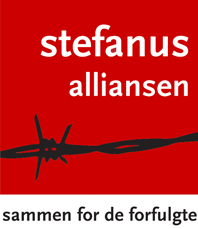 ML (medliturg) = tekstleser(e), bønneleder(e), nattverdmedhjelper(e), forsanger(e) m.m.I SAMLING1 FORBEREDELSEKirkerommet kan være åpent en stund før gudstjenesten, med anledning til å tenne lys og sitte i stillhet, i ettertanke og bønn. Bruk gjerne synlige bilder/symboler (for eks. piggtråd o.l.) som får tankene til å kretse rundt dagens tema.KlokkeringingTre klokkeslag2 INNGANGSSALMEEvt. med prosesjon.Salmeforslag (salmenummer i Norsk Salmebok):Kristus er verdens lys		101Du Ord frå alle æver		773 INNGANGSORDL: Kjære menighet. Vår Herre Jesu Kristi nåde, Guds kjærlighet og Den hellige ånds samfunn være med dere alle.M: Amen.Informasjon om dagens gudstjenesteTips til formuleringer:L: Velkommen til «Søndag for de forfulgte» / «Messe for de forfulgte» / «Temagudstjeneste for forfulgte» i _______ kirke.- I dagens gudstjeneste vil vi ha blikket rettet mot den forfulgte kirke.- I mange land krenkes innbyggernes rett til trosfrihet hver eneste dag.- Vi ønsker å stå side om side med kristne som diskrimineres eller forfølges for sin tro.- Vi er forenet med dem i Jesus Kristus, og i dag vil vi se dem og be for dem.4 SAMLINGSBØNNML: La oss takke og be.Takk, gode Gud, for at vi får komme hit i dag og være sammen for Ditt ansikt.Du ser alle våre søsken i troen som savner muligheten til å samles i frihet, som oss.Lukk opp våre øyne og hjerter, så vi kan se og kjenne at alle dine barn,frie og forfulgte, er sett og elsket av deg.Sammen er vi Jesu Kristi legeme på jord.Hjelp oss å leve slik at denne sannheten blir synlig i våre liv.Vi ber i Jesu navn.A: Amen.5 SYNDSBEKJENNELSETematisk syndsbekjennelse for dagen (eller bruk evt. en annen):L: La oss bøye oss for Gud og be om tilgivelse.A: Gud, du har kalt oss til å vitne om deg i ord og gjerning.Vi bekjenner at vi har glemt våre forfulgte søsken som lider for ditt navns skyld.Vi har ikke hørt deres tause rop om hjelp.Vi har snudd oss vekk og sett en annen vei.Tilgi oss, for Jesu Kristi skyld.Gi oss evne og vilje til å se dem som lider og å elske dem.L: Guds ord sier: Dersom vi bekjenner våre synder, er han trofast og rettferdig, så han tilgir oss syndene og renser oss for all urett. 6 BØNNEROP KYRIE7 LOVSANGGLORIA Etter menighetens faste opplegg. Eventuell dåp legges her.8 DAGENS BØNNKan utelates hvis man har hatt samlingsbønn. Bruk eventuelt denne bønnen:L: La oss alle be. ML: Jesus Kristus, du som ble korsfestet, bind sammen ditt folk i hele verden.Beskytt dem som forfølges, og vær nær hos dem som lider.Du som er de rettsløses forsvarer og som hører de forfulgtes rop:Gi oss vilje og visdom til å hjelpe, og gjør oss trofaste i bønnen.Hold din kirke oppe ved korsets kraft, og styrk oss alle i den tro som seirer.M: AmenII ORDETHer er det lagt opp til å bruke fortellingsteksten som er satt opp for Temagudstjeneste – For forfulgte:Apg 6,8-15; 7,55-8,1. (Jamfør Tekstbok for Den norske kirke, side 680.)9 FØRSTE LESNINGL: Vi som har frihet til å lese i Bibelen hver dag, uten frykt for trusler eller angrep, la oss høre Guds ord.ML: Det står skrevet i Apostlenes gjerninger, i det sjette kapittel.Stefanus var full av nåde og kraft og gjorde store under og tegn blant folket. Da sto det fram noen fra den synagogen som ble kalt «Synagoge for frigitte og for kyreneere og aleksandrinere». Sammen med jøder fra Kilikia og Asia begynte de å diskutere med Stefanus. Men de kunne ikke stå seg mot den visdom og ånd som han talte med. Da fikk de i hemmelighet forledet noen til å påstå: «Vi har hørt ham si spottende ord mot Moses og mot Gud.» Slik hisset de opp folket og de eldste og de skriftlærde. Og de gikk mot ham, grep ham og dro ham fram for Rådet. Der førte de fram falske vitner som sa: «Denne mannen holder ikke opp med å tale mot dette hellige sted og mot loven. Vi har hørt ham si at denne Jesus fra Nasaret skal rive ned helligdommen og forandre de skikkene som vi har fått overlevert fra Moses.» Alle som var til stede i Rådet, stirret på ham og så at ansiktet hans var som ansiktet til en engel.Slik lyder Herrens ord.M: Gud være lovet.10 BIBELSK SALME / SALMESalmeforslag:Din, o Jesus, din å være		413Skriv deg, Jesus, på mitt hjerte	33911 ANDRE LESNINGML: Vi leser videre i Apostlenes gjerninger, fra det syvende og åttende kapittel.Men Stefanus var fylt av Den hellige ånd og rettet blikket mot himmelen, og der så han Guds herlighet og Jesus stå ved Guds høyre hånd. Da sa han: «Jeg ser himmelen åpen og Menneskesønnen stå ved Guds høyre hånd.» Men da skrek de høyt og holdt seg for ørene, og alle som en stormet de mot ham. De drev ham foran seg og steinet ham utenfor byen. Vitnene la av seg kappene sine ved føttene til en ung mann som het Saulus. Mens de steinet Stefanus, ba han og sa: «Herre Jesus, ta imot min ånd.» Så falt han på kne og ropte høyt: «Herre, tilregn dem ikke denne synden!» Med disse ordene sovnet han inn.Samme dag brøt det løs en kraftig forfølgelse mot menigheten i Jerusalem. Alle unntatt apostlene ble spredt omkring i Judea og Samaria.Slik lyder Herrens ord.M: Gud være lovet.12 EVANGELIUMHalleluja / SalmeEtter den fyldige Stefanusteksten kan evangelielesningen gjerne flyttes til neste punkt (helt først i prekenen).Evt. kort salme før preken (f.eks. 1-2 vers); forslag:Jesus, det eneste			422Vidunderligst av alt på jord		529Skriv deg, Jesus, på mitt hjerte	33913 PREKEN PREKENRESSURSER:Fordypning i Stefanus-teksten:			Last ned (Word)Korte artikler om Stefanus/den forfulgte kirke:	Se nederst på denne nettsidenSe også www.stefanus.no for artikler, nyheter og bakgrunnsinformasjon.BØNNEVANDRING:				Last ned PDF  |  WordI stedet for preken kan man ha en bønnevandring, hvor stasjonene på ulike måter knytter seg til temaene forfulgte kristne og trosfrihet. I lenken finner dere forslag til bønnestasjoner.TIPS TIL FAMILIEGUDSTJENESTE:	Last ned PDFSe også vårt materiell til bruki barnegrupper og søndagsskole:		Gå til nettsiden			14 TROSBEKJENNELSE CREDO Dersom det er dåp i gudstjenesten, kan trosbekjennelsen utelates her.Trosbekjennelsen kan evt. synges: 979 (Norsk Salmebok)ML/L: Nå skal vi sammen fremsi den nikenske trosbekjennelsen. Den ble skrevet i det fjerde århundre, men har røtter enda lenger tilbake. Denne bekjennelsen brukes av nesten alle kirkesamfunn i verden og er et levende tegn på kristen enhet.ML/L: La oss bekjenne vår hellige tro.A: Vi tror på én Gud,   /   den allmektige Far,som har skapt himmel og jord,   /   alt synlig og usynlig.Vi tror på én Herre, Jesus Kristus,   /   Guds enbårne Sønn,født av Faderen før alle tider,   /   Gud av Gud, lys av lys,sann Gud av sann Gud,   /   født, ikke skapt,av samme vesen som Faderen.Ved ham er alt blitt skapt.For oss mennesker og til vår frelse   /   steg han ned fra himmelen,og ved Den hellige ånd og av jomfru Maria   /   ble han menneske av kjøtt og blod.Han ble korsfestet for oss under Pontius Pilatus,   /   led og ble begravet,oppstod den tredje dag etter Skriftene   /   og fór opp til himmelen,sitter ved Faderens høyre hånd,   /   skal komme igjen i herlighetfor å dømme levende og døde,   /   og hans rike skal være uten ende.Vi tror på Den hellige ånd,   /   som er Herre og gjør levende,som utgår fra Faderen og Sønnen,   /   tilbes og æres sammen med Faderen og Sønnen,og som har talt gjennom profetene.Vi tror på én hellig, allmenn og apostolisk kirke.Vi bekjenner én dåp til syndenes forlatelse   /   og venter de dødes oppstandelseog et liv i den kommende verden.   /   Amen.15 SALMESalmeforslag:Skjult og nær meg i min neste	Last ned PDF m/tekst og noterKristus er verdens lys			101Herre, når din time kommer		510Jeg er i Herrens hender		494Guds kirkes grunnvoll ene		532III FORBØNN16 KUNNGJØRINGERVed ofring til Stefanusalliansen kan følgende tekst brukes (eller deler av den):ML: Dagens offer går til Stefanusalliansen sitt arbeid for trosfrihet og forfulgte kristne.Under mottoet «Sammen for de forfulgte» formidler Stefanusalliansen støtte, omsorg og praktisk hjelp til kirker og enkeltmennesker verden over som forfølges eller undertrykkes på grunn av sin kristne tro. Kampen for trosfrihet for alle står sentralt i arbeidet.Stefanusalliansen ønsker å være en stemme for de forfulgte, og samtidig en kanal for menighetenes engasjement for dem som lider for sin tro.Stefanusalliansen samarbeider med lokale kirker, organisasjoner og enkeltpersoner og har ikke egne utsendinger. Rundt 80 prosent av inntektene er frivillige gaver.Stefanusalliansen arbeider særlig i den postkommunistiske og den muslimske verden, hvor de kristne er i en utsatt posisjon. Gudstjenester avbrytes av politifolk, kirker angripes, mange kristne er på flukt – og enda flere lever i skjul med sin tro, av frykt for utstøting og vold. Behovet for hjelp er stort.Gjennom menighetens gave i dag kan vi hjelpe våre forfulgte trossøsken og kjempe for alle menneskers rett til trosfrihet. La oss stå «Sammen for de forfulgte» – takk for din gave!17 FORBØNN FOR KIRKEN OG VERDENDet kan tennes et lys i lysgloben for hver bønn. La gjerne personer av ulik nasjonalitet og alder tenne lysene, som et synlig tegn på at vi har kristne søsken over hele jorden.Man kan også «klippe ut» noen av bønneleddene nedenfor og «lime inn» i sin egen forbønn.Formulerte bønner til forbønnsdelen:L/ML: Evige Gud, takk for at vi får komme til deg med alle våre bønner.	 Vi vet at du hører når vi ber.M:	Herre, hør vår bønn. / Gud, vi ber. (Eller annet selvvalgt bønnesvar.)L:	I dag vil vi løfte frem for deg alle kristne søsken som lider	under ufrihet, undertrykkelse og forfølgelse.	Hjelp oss å huske på dem,	så vi kan stå sammen med dem i bønn og handling.M:	Herre, hør vår bønn.L:	Vi ber om at de forfulgte vil sette sitt håp og sin tillit til deg.	Gi beskyttelse til dem som møter forfølgelse for ditt navns skyld.	Gi håp til våre forfulgte søsken.M:	Herre, hør vår bønn.ML:	Vi ber om at forfølgelsen vil ta slutt der den skjer, og at det blir ekte trosfrihet.	La ofrene få oppleve rettferdighet.	Vi ber om at overgripere og voldsmenn holdes ansvarlig for sine handlinger.M:	Herre, hør vår bønn.L:	Velsign og beskytt alle som er drevet på flukt for sin tros skyld.	La dem kjenne at de ikke er alene.	Gi dem trygghet og styrke på den farefulle veien mot et nytt hjem.M:	Herre, hør vår bønn.L:	Vi ber for alle barn som opplever krenkelser på grunn av sin tro.	Vi ber om at du må beskytte barna fra varige skader, både i sjelen og kroppen.	Der hvor barna har kommet bort fra sine familier, ber vi om at	du tar vare på dem inntil familiene gjenforenes.M:	Herre, hør vår bønn.L:	Vi ber om velsignelse for alle som arbeider for trosfrihet i lukkede land.	Hold din hånd over dem som forkynner evangeliet i et fiendtlig miljø.	Gi dem trygghet, klokskap og styrke til å fortsette.M:	Herre, hør vår bønn.L:	Evige og gode Gud, himmelske Far, vi takker for at du har kalt oss	til å være lys og salt i verden.	Gi oss mot og vilje til å være dine hender og føtter.	Gi oss vilje og kraft til å stå sammen med våre forfulgte søsken.	Kom med rettferdighet, kjærlighet og forsoning.M:	Herre, hør vår bønn. Amen.Andre alternativer til forbønnsdelen:Forbønnsforslag til familiegudstjeneste, konfirmanter e.l.:   Last ned (Word)I stedet for vanlig forbønnsdel, kan man bruke «Litani for de forfulgte», med musikk/sats:							Last ned PDFI stedet for vanlig forbønnsdel, kan man ha bønnevandring:   Last ned PDF18 MENIGHETENS TAKKOFFERKan samles inn her eller under nattverdssalmen i ledd 19. Følg menighetens faste opplegg.IV NATTVERD19 FORBEREDELSE AV MÅLTIDETSalmeSalmeforslag:Du, de forfulgtes Gud		80Da jeg trengte en neste	671Menighetens takkoffer kan samles inn her eller under ledd 18. Innsamlingen skjer mens salmen synges. Takkofferet bæres fram mens alterbordet dekkes.Forberedelsen kan avsluttes med en kort bønn (hentet fra Gudstjeneste for Den norske kirke):L: Velsignet er du, Gud. Din er jorden og alt som fyller den. Av ditt eget gir vi deg tilbake. Foren din kirke av alle folkeslag og tungemål. Likesom kornet er blitt ett i brødet og druene i vinen, så gjør oss til ett med hverandre og med Herren Jesus Kristus.A: Ta imot oss og våre gaver i Jesu navn. Amen.20 TAKKSIGELSE OG BØNNHilsen PREFASJONSDIALOG Bruk menighetens faste opplegg.Innledende lovprisning PREFASJON Benytt gjerne kirkeårsprefasjonen for Allehelgensdag og martyrdager (se Gudstjeneste for Den norske kirke, s. 2.70):L: I sannhet verdig og rett er det at vi alltid og alle steder takker deg, allmektige Gud, evige Far, ved Jesus Kristus, vår Herre, han som var Frelser og forbilde for alle dine hellige som har fullført løpet og bevart troen. Ved ham lovsynger englene din herlighet, og din menighet i himmelen og på jorden priser ditt navn med samstemmig jubel. Med dem vil også vi forene våre røster og tilbedende synge:Hellig SANCTUSNattverdbønn med innstiftelsesordene VERBAFadervårBruk menighetens faste opplegg.21 NATTVERDMÅLTIDETFredshilsen PAXBrødsbrytelseDu Guds Lam AGNUS DEIBruk menighetens faste opplegg.Utdeling Under utdelingen kan det synges en eller flere salmer, korsang eller annen egnet musikk.Tips til salmer under utdelingen:Jesus, livets sol og glede		604Vårt alterbord er dekket		617Skjult og nær meg i min neste	Last ned PDF m/tekst og noterGuds kirkes grunnvoll ene		532Vi er et folk på vandring		61822 MÅLTIDETS AVSLUTNINGTakkebønnForslag til takkebønn (fra Gudstjeneste for Den norske kirke):L/ML: Vi takker deg, visdommens Gud, for ditt måltids dype hemmelighet:Brødet vi har brutt, er ett. Din Sønn har gitt sitt liv for én verden og én menneskehet.A: Vi ber deg: Hjelp oss å høre det rop du har hørt, å se den nød du har sett og å elske vår neste som oss selv.V SENDELSE23 SALMESalmen kan flyttes til Postludium/Utgangsprosesjon (se nedenfor).Salmeforslag:Kristne, kom i morgenlyset		81Du Ord frå alle æver			77Kristus, konge, du regjerer		22224 VELSIGNELSENEtter menighetens faste opplegg.3 x 3 BØNNESLAG25 UTSENDELSEDersom menigheten blir sittende under postludiet, kan utsendelsesordene sies etter postludiet.Vi foreslår følgende utsendelsesord (fra Gudstjeneste for Den norske kirke, side 2.84):L/ML: Gud gav oss ikke en ånd som gjør motløs; vi fikk Ånden som gir kraft, kjærlighet og visdom. Gå i fred.26 POSTLUDIUM / UTGANGSPROSESJONI stedet for postludium kan man synge salmen fra punkt 23 under utgangsprosesjonen.LISTE OVER SALMEFORSLAGSALMETITTEL		Nr. i Norsk SalmebokFader, som frå allmakts sete			74Kristne, kom i morgenlyset			80Du, de forfulgtes Gud				81Din, o Jesus, din å være			413Du Ord frå alle æver				77Kristus er verdens lys				101Solen på himmelen lukket sitt øye		191Det skal ei skje ved kraft og makt		236Herre, når din time kommer			510Jesus, det eneste				422Kristus, konge, du regjerer			222Velt alle dine veier (velge noen vers)		464Jeg er i Herrens hender			494Vidunderligst av alt på jord			529Guds kirkes grunnvoll ene			532Guds menighet er jordens største under	536Skriv deg, Jesus, på mitt hjerte		339	Jesus, livets sol og glede (nattverd)		604Vårt alterbord er dekket (nattverd)		617Da jeg trengte en neste			671Vi rekker våre hender frem			678Noen må våke i verdens natt			738Vi er et folk på vandring			618Ikke i Norsk Salmebok:Skjult og nær meg i min neste		Last ned PDF m/tekst og noter«Messe for de forfulgte» er utarbeidet av Stefanusalliansen i 2012 og revideres hvert år.Gi oss gjerne respons! Send e-post til: gs@stefanus.no eller mh@stefanus.no 